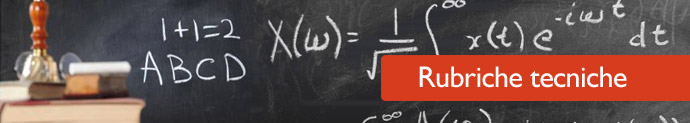 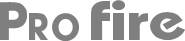 Proroga per attività ricettive turistico alberghiereLa “Legge di Bilancio 2018”, n. 205 del 27 dicembre 2017, comma 1122, concede la proroga al 30 giugno 2019 per il perfezionamento dell’adeguamento delle disposizioni di prevenzione incendi per le attività ricettive turistico alberghiere con oltre 25 posti letto.  La legge in questione riguarda le strutture esistenti alla data di entrata in vigore del decreto del Ministro dell'interno 9 aprile 1994 (G.U.R.I. n. 95 del 26 aprile 1994) ed in possesso dei requisiti per l'ammissione al piano straordinario di adeguamento antincendio, approvato con decreto del Ministro dell'interno 16 marzo 2012 (G.U.R.I. n. 76 del 30 marzo 2012). Per usufruire di suddetta proroga è necessario presentare la domanda al Comando Provinciale VVF competente entro il 1 dicembre 2018 e che la SCIA assicuri il rispetto di almeno quattro delle prescrizioni regolate dalle particolari regole tecniche: 

Resistenza al fuoco delle strutture - reazione al fuoco dei materiali – compartimentazioni –corridoi – scale - ascensori e montacarichi - impianti idrici antincendio - vie d'uscita ad uso esclusivo, con esclusione dei punti ove è prevista la reazione al fuoco dei materiali - vie d'uscita ad uso promiscuo, con esclusione dei punti ove è prevista la reazione al fuoco dei materiali - locali adibiti a deposito. 